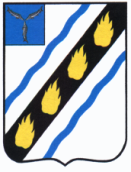 АДМИНИСТРАЦИЯ    СОВЕТСКОГО МУНИЦИПАЛЬНОГО ОБРАЗОВАНИЯ 
СОВЕТСКОГО МУНИЦИПАЛЬНОГО РАЙОНА САРАТОВСКОЙ ОБЛАСТИ ПОСТАНОВЛЕНИЕ        от 19.11.2019 № 108 ______От	№________                             р.п. СоветскоеО Порядке разработки и утверждения административных регламентов осуществления муниципального контроля и административных регламентов предоставления муниципальных услуг в администрации Советского муниципального образования
	В соответствии с Федеральным законом от 27.07.2010 № 210-ФЗ «Об организации предоставления государственных и муниципальных услуг», постановлением Правительства Российской Федерации от 16.05.2011 № 373 «О разработке и утверждении административных регламентов осуществления государственного контроля (надзора) и административных регламентов предоставления государственных услуг»,  постановлением  Правительства Саратовской области от 26.08.2011 № 458-П «О порядке разработки и утверждения административных регламентов осуществления государственного контроля (надзора) и административных регламентов предоставления государственных услуг, а также административных регламентов осуществления муниципального контроля» и руководствуясь Уставом Советского муниципального образования, администрация Советского муниципального образования  ПОСТАНОВЛЯЕТ:	1. Утвердить Порядок разработки и утверждения административных регламентов осуществления муниципального контроля согласно приложению № 1.	2. Утвердить Порядок разработки и утверждения административных регламентов предоставления муниципальных услуг  согласно приложению № 2.3. Признать утратившим силу постановление администрации Советского муниципального образования от 14.12.2012 № 68 «О порядке разработки и утверждения административных регламентов исполнения муниципальных функций и административных регламентов предоставления муниципальных услуг».4. Настоящее постановление  вступает в силу со дня его официального обнародования в установленном порядке.Глава администрацииСоветского муниципального образования		                  Е.В. ДьяконоваПорядок разработки и утверждения административных регламентов осуществления муниципального контроля	1. Порядок разработки и утверждения административных регламентов осуществления муниципального контроля (далее - Порядок) определяет порядок разработки и утверждения в установленном порядке административных регламентов осуществления муниципального контроля (далее - регламенты).	2. Регламент является муниципальным нормативным правовым актом, устанавливающим сроки и последовательность административных процедур (действий) администрации в процессе осуществления муниципального контроля, который полностью или частично осуществляется в соответствии с положениями Федерального закона от 26.12.2008 № 294-ФЗ «О защите прав юридических лиц и индивидуальных предпринимателей при осуществлении государственного контроля (надзора) и муниципального контроля» (далее - Федеральный закон № 294).	3. Если иное не установлено федеральными законами, регламент разрабатывается органом муниципального контроля и утверждается постановлением администрации Советского муниципального образования.	Внесение изменений в регламенты осуществляется в порядке, установленном для разработки и утверждения регламентов.	4. При разработке регламентов органы муниципального контроля предусматривают оптимизацию (повышение качества) осуществления муниципального контроля, в том числе:	- упорядочение административных процедур (действий);	- устранение избыточных административных процедур (действий);	- сокращение срока исполнения функций муниципального контроля, а также срока выполнения отдельных административных процедур (действий) в рамках осуществления муниципального контроля сокращение срока исполнения функции государственного контроля. Орган муниципального контроля может установить в регламенте сокращенные сроки исполнения функции муниципального контроля, а также сроки выполнения административных процедур (действий) в рамках осуществления муниципального контроля  по отношению к соответствующим срокам, установленным законодательством Российской Федерации и Саратовской области;	- ответственность должностных лиц  органов муниципального контроля за несоблюдением ими требований регламентов функций при выполнении административных процедур (действий);	- осуществление отдельных административных процедур (действий) в электронной форме, если это не запрещено законом.	5. Регламенты разрабатываются в соответствии с федеральными законами, нормативными правовыми актами Президента Российской Федерации и Правительства Российской Федерации, а также с учетом иных требований к порядку осуществления муниципального контроля.	6. Регламент разрабатывается, как правило, после включения соответствующей функции по осуществлению муниципального контроля в перечень муниципальных услуг и муниципальных функций по осуществлению муниципального контроля (далее -  перечень).Требования к регламентам муниципального контроля	7. Наименования регламентов определяются органами муниципального контроля исходя из формулировки соответствующей редакции положения нормативного правового акта, которым предусмотрено конкретное полномочие по осуществлению муниципального контроля, и наименования соответствующей функции по осуществлению муниципального контроля в перечне.	8. В регламент включаются следующие разделы:	а) общие положения;	б) требования к порядку осуществления муниципального контроля;	в) состав, последовательность и сроки выполнения административных процедур (действий), требования к порядку их выполнения, в том числе особенности выполнения административных процедур (действий) в электронной форме;	г) порядок и формы контроля за осуществлением муниципального контроля;	д) досудебный (внесудебный) порядок обжалования решений и действий (бездействия) органов, осуществляющих муниципальный контроль, а также их должностных лиц.	9. Раздел, касающийся общих положений, состоит из следующих подразделов:	а) наименование муниципального контроля;	б) наименование органа местного самоуправления, осуществляющего муниципальный контроль.	в) нормативные правовые акты, регулирующие осуществление муниципального контроля. Перечень таких нормативных правовых актов (с указанием их реквизитов и источников официального обнародования) подлежит обязательному размещению на официальном сайте администрации Советского муниципального образования, в федеральной государственной информационной системе «Федеральный реестр государственных и муниципальных услуг (функций)» (далее - федеральный реестр) и в федеральной государственной информационной системе «Единый портал государственных и муниципальных услуг (функций)» (далее - Единый портал государственных и муниципальных услуг (функций).	В данном подразделе регламента должно содержаться указание на соответствующее размещение перечня указанных нормативных правовых актов, регулирующих осуществление муниципального контроля.	Орган муниципального контроля, исполняющий муниципальную функцию, обеспечивает размещение и актуализацию перечня нормативных правовых актов, регулирующих осуществление муниципального контроля, на официальном сайте администрации Советского муниципального образования в  информационно-телекоммуникационной сети «Интернет», а также в соответствующем разделе федерального реестра;	г)     предмет муниципального контроля;	д) права и обязанности должностных лиц при осуществлении муниципального контроля;	е) права и обязанности лиц, в отношении которых осуществляются мероприятия по муниципальному контролю;	ж) описание результата осуществления муниципального контроля;	з) исчерпывающие перечни документов и (или) информации, необходимых для осуществления муниципального контроля и достижения целей и задач проведения проверки.	10. В подразделе, касающемся прав и обязанностей должностных лиц при осуществлении муниципального контроля, закрепляются:	а) обязанность органа муниципального контроля, исполняющего муниципальную функцию, истребовать в рамках межведомственного информационного взаимодействия документы и (или) информацию, включенные в перечень документов и (или) информации, запрашиваемых и получаемых в рамках межведомственного информационного взаимодействия органами муниципального контроля, органами муниципального контроля при организации и проведении проверок от иных муниципальных органов местного самоуправления либо организаций, в распоряжении которых находятся эти документы и (или) информация, утвержденный распоряжением Правительства Российской Федерации от 19.04.2016 № 724-р (далее - межведомственный перечень), от иных государственных органов, органов местного самоуправления либо подведомственных государственным органам или органам местного самоуправления организаций, в распоряжении которых находятся указанные документы;	б) запрет требовать от юридического лица, индивидуального предпринимателя представления документов и (или) информации, включая разрешительные документы, имеющиеся в распоряжении иных государственных органов, органов местного самоуправления либо подведомственных государственным органам или органам местного самоуправления организаций, включенные в межведомственный перечень;	в) обязанность должностного лица органа муниципального контроля, при проведении проверки, знакомить руководителя, иное должностное лицо или уполномоченного представителя юридического лица, индивидуального предпринимателя, его уполномоченного представителя с документами и (или) информацией, полученными в рамках межведомственного информационного взаимодействия.	11. В подразделе, касающемся прав и обязанностей лиц, в отношении которых осуществляются мероприятия по муниципальному контролю, закрепляются:	а) право проверяемого юридического лица, индивидуального предпринимателя по собственной инициативе представить документы и (или) информацию, которые находятся в распоряжении иных государственных органов, органов местного самоуправления либо подведомственных органам местного самоуправления организаций и включены в межведомственный перечень;	б) право проверяемого юридического лица, индивидуального предпринимателя знакомиться с документами и (или) информацией, полученными органом муниципального контроля, исполняющим муниципальную функцию, в рамках межведомственного информационного взаимодействия от иных органов местного самоуправления либо подведомственных органам местного самоуправления организаций, в распоряжении которых находятся эти документы и (или) информация, включенные в межведомственный перечень.	12. Подраздел, касающийся исчерпывающих перечней документов и (или) информации, необходимых для осуществления муниципального контроля  и достижения целей и задач проведения проверки, включает:	а) исчерпывающий перечень документов и (или) информации, истребуемых в ходе проверки лично у проверяемого юридического лица, индивидуального предпринимателя;	б) исчерпывающий перечень документов и (или) информации, запрашиваемых и получаемых в ходе проверки в рамках межведомственного информационного взаимодействия от иных органов местного самоуправления либо подведомственных органам местного самоуправления организаций, в соответствии с межведомственным перечнем.	13. Раздел, касающийся требований к порядку осуществления муниципального контроля, состоит из следующих подразделов:	а)  порядок информирования об исполнении функции;	б) сведения о размере платы за услуги организации (организаций), участвующей (участвующих) в исполнении муниципальной функции, взимаемой с лица, в отношении которого проводятся мероприятия по контролю (раздел  включается в случае, если в исполнении муниципальной функции участвуют иные организации);	в) срок осуществления муниципального контроля.	14. В подразделе, касающемся порядка информирования об осуществлении муниципального контроля, указываются следующие сведения:	а) порядок получения информации заинтересованными лицами по вопросам проведения муниципального контроля, сведений о ходе исполнения муниципальной функции;	б) порядок, форма, место размещения и способы получения справочной информации, в том числе на стендах в местах нахождения органов муниципального контроля.	К справочной информации относится:	- место нахождения и графики работы органа муниципального контроля; 	- справочные телефоны органа муниципального контроля и организаций, участвующих в осуществлении муниципального контроля, в том числе номер телефона - автоинформатора;	- адреса официального сайта, а также электронной почты и (или) формы обратной связи органа муниципального контроля, исполняющего муниципальную  функцию в сети Интернет.	Справочная информация не приводится в тексте регламента и подлежит обязательному размещению на официальном сайте органа муниципального контроля, исполняющего муниципальную функцию, в сети Интернет, в региональном реестре и на Едином портале государственных и муниципальных услуг (функций), о чем указывается в тексте регламента. Органы муниципального  контроля  обеспечивают размещение и актуализацию справочной информации в установленном порядке на своих официальных сайтах, а также в соответствующем разделе регионального реестра.	15. В подразделе, касающемся сведений о размере платы за услуги организации (организаций), участвующей (участвующих) в осуществлении муниципального контроля, взимаемой с лица, в отношении которого проводятся мероприятия по муниципальному контролю, указывается информация об основаниях и порядке взимания платы либо об отсутствии такой платы.	16. В подразделе, касающемся срока осуществления муниципального контроля, указывается общий срок осуществления муниципального контроля.	17. Раздел, касающийся состава, последовательности и сроков выполнения административных процедур, требований к порядку их выполнения, в том числе особенностей выполнения административных процедур в электронной форме, состоит из подразделов, соответствующих количеству административных процедур - логически обособленных последовательностей административных действий при осуществлении муниципального контроля, имеющих конечный результат и выделяемых в рамках осуществления муниципального контроля.	В начале указанного раздела указывается исчерпывающий перечень административных процедур, содержащихся в этом разделе.	18. Описание каждой административной процедуры содержит следующие обязательные элементы:	а) основания для начала административной процедуры;	б) содержание каждого административного действия, входящего в состав административной процедуры, продолжительность и (или) максимальный срок его выполнения;	в) сведения о должностном лице, ответственном за выполнение каждого административного действия, входящего в состав административной процедуры. Если нормативные правовые акты, непосредственно регулирующие осуществление муниципального контроля, содержат указание на конкретную должность, она указывается в тексте регламента;	г) условия, порядок и срок приостановления осуществления муниципального контроля  в случае, если возможность приостановления предусмотрена законодательством Российской Федерации;	д) критерии принятия решений;	е) результат административной процедуры и порядок передачи результата, который может совпадать с основанием для начала выполнения следующей административной процедуры;	ж) способ фиксации результата выполнения административной процедуры, в том числе в электронной форме, содержащий указание на формат обязательного отображения административной процедуры.	19. Раздел, касающийся порядка и формы контроля за осуществлением муниципального контроля, состоит из следующих подразделов:	а) порядок осуществления текущего контроля за соблюдением и исполнением должностными лицами органа муниципального контроля  положений регламента и иных нормативных правовых актов, устанавливающих требования к осуществлению муниципального  контроля, а также за принятием ими решений;	б) порядок и периодичность осуществления плановых и внеплановых проверок полноты и качества осуществления муниципального контроля, в том числе порядок и формы контроля за полнотой и качеством осуществления муниципального контроля;	в) ответственность должностных лиц органа муниципального контроля за решения и действия (бездействие), принимаемые (осуществляемые) ими в ходе осуществления муниципального контроля;	г) положения, характеризующие требования к порядку и формам контроля за организацией и проведением муниципального контроля, в том числе со стороны граждан, их объединений и организаций.	20. Раздел, касающийся досудебного (внесудебного) порядка обжалования решений и действий (бездействия) органов, осуществляющих муниципальный  контроль, а также их должностных лиц, состоит из следующих подразделов:	а) информация для заинтересованных лиц об их праве на досудебное (внесудебное) обжалование действий (бездействия) и решений, принятых (осуществленных) в ходе осуществления муниципального контроля  (далее - жалоба);	б) предмет досудебного (внесудебного) обжалования;	в) исчерпывающий перечень оснований для приостановления рассмотрения жалобы и случаев, в которых ответ на жалобу не дается;	г) основания для начала процедуры досудебного (внесудебного) обжалования;	д) права заинтересованных лиц на получение информации и документов, необходимых для обоснования и рассмотрения жалобы;	е) органы местного самоуправления и должностные лица, которым может быть направлена жалоба заявителя в досудебном (внесудебном) порядке;	ж) сроки рассмотрения жалобы;	з) результат досудебного (внесудебного) обжалования применительно к каждой процедуре либо инстанции обжалования.Верно: главный специалист администрацииСоветского муниципального образования 			         Т.П. ШерстоваПриложение № 2 к постановлению администрации Советского муниципальногообразования от 19.11.2019 № 108Порядок разработки и утверждения административных регламентов предоставления муниципальных услуг	1.  Порядок разработки и утверждения административных регламентов предоставления муниципальных услуг (далее - Порядок) разработан в соответствии с Федеральным законом от 27.07.2010 № 210-ФЗ "Об организации предоставления государственных и муниципальных услуг", постановлением Правительства Российской Федерации от 16.05.2011 № 373 «О разработке и утверждении административных регламентов осуществления государственного контроля (надзора) и административных регламентов предоставления государственных услуг».  2. Административный регламент устанавливает сроки и последовательность административных процедур и административных действий исполнителей, порядок взаимодействия между должностными лицами, а также взаимодействие исполнителей с физическими или юридическими лицами (далее - заявители), органами местного самоуправления при предоставлении муниципальной услуги. 3. При разработке административного регламента орган, предоставляющий муниципальную услугу, предусматривает оптимизацию (повышение качества) предоставления муниципальной услуги, в том числе:	а) упорядочение административных процедур (действий);	б)  устранение избыточных административных процедур и административных действий;	в) сокращение количества документов, представляемых заявителем для предоставления муниципальной услуги, применение новых форм документов, позволяющих устранить необходимость неоднократного представления идентичной информации, снижение количества взаимодействий заявителей с должностными лицами органа, предоставляющего муниципальную услугу, и должностными лицами иных органов и организаций, участвующих в предоставлении муниципальной услуги, в том числе за счет выполнения отдельных административных процедур (действий) на базе многофункциональных центров предоставления государственных и муниципальных услуг, использование межведомственных согласований при предоставлении муниципальной услуги без участия заявителя, в том числе с использованием информационно-коммуникационных технологий;	г) сокращение срока предоставления муниципальной услуги, а также срока выполнения отдельных  административных процедур и административных действий в рамках предоставления муниципальной услуги;	д) ответственность должностных лиц органа, предоставляющего муниципальную услугу, за несоблюдение ими требований административного регламента при выполнении административных процедур (действий);	е) предоставление муниципальной услуги в электронной форме.4. Регламенты разрабатываются в соответствии с  федеральными законами, нормативными правовыми актами Президента Российской Федерации и Правительства Российской Федерации, правовыми актами органов государственной власти Саратовской области, муниципальными  правовыми актами.5. Регламент разрабатывается, как правило, после включения соответствующей муниципальной услуги в перечень муниципальных услуг и муниципальных функции по осуществлению муниципального контролю.6. Проект административного регламента и административный регламент размещаются в установленном порядке на официальном сайте администрации Советского муниципального образования в информационно-телекоммуникационной сети "Интернет".7. Регламенты утверждаются постановлением администрации  муниципального образования.	Подготовку проекта постановления администрации муниципального образования об утверждении регламента осуществляет исполнитель, ответственный за предоставление муниципальной услуги.	Если в процессе предоставления муниципальной услуги участвуют несколько исполнителей, ответственность за подготовку проекта постановления администрации муниципального образования об утверждении регламента возлагается на исполнителя, ответственного за конечный результат предоставления муниципальной услуги. 	8. Сведения об услугах, в том числе регламенты услуг, размещаются сектором информатизационных технологий и программного  обеспечения в региональном реестре государственных и муниципальных услуг (функций) в соответствии с постановлением Правительства Саратовской области от 12.01.2018 № 12-П "Об утверждении Положения о порядке формирования и ведения регионального реестра государственных и муниципальных услуг (функций)".9. Постановление администрации муниципального образования  об утверждении регламента предоставления муниципальной услуги направляется исполнителем, ответственным за предоставление муниципальной услуги ответственному лицу для внесения соответствующих дополнений (изменений) в Реестр муниципальных услуг.10. Внесение изменений в регламенты осуществляется в порядке, установленном для разработки и утверждения регламентов.11. Внесение изменений в регламенты осуществляется в случае изменения законодательства и муниципальных правовых актов, регулирующих предоставление муниципальной услуги, изменения структуры администрации муниципального образования. Внесение изменений в регламенты осуществляется в порядке, установленном для разработки и утверждения регламентов.Требования к регламентам12. Наименование регламента определяется с учетом формулировки, соответствующей редакции положения муниципального правового акта, которым предусмотрена такая муниципальная услуга.13. В регламент включаются следующие разделы:	а) общие положения;	б) стандарт предоставления муниципальной услуги;	в) состав, последовательность и сроки выполнения административных процедур (действий), требования к порядку их выполнения, в том числе особенности выполнения административных процедур (действий) в электронной форме, а также особенности выполнения административных процедур (действий) в многофункциональных центрах предоставления государственных и муниципальных услуг;	г) формы контроля за исполнением административного регламента;	д) досудебный (внесудебный) порядок обжалования решений и действий (бездействия) органа, предоставляющего муниципальную услугу, а также их должностных лиц;	е) особенности выполнения административных процедур (действий) в многофункциональных центрах предоставления государственных и муниципальных услуг. В административные регламенты не включается настоящий раздел в следующих случаях:	- муниципальная услуга предоставляется государственной корпорацией;	- муниципальная услуга не предоставляется  в многофункциональных центрах предоставления государственных и муниципальных услуг.	14. Раздел, касающийся общих положений, состоит из следующих подразделов:	а) предмет регулирования административного регламента;	б)  круг заявителей;	в) требования к порядку информирования о предоставлении муниципальной услуги, в том числе:	- порядок получения информации заявителями по вопросам предоставления муниципальной услуги и  услуг, которые являются необходимыми и обязательными для предоставления муниципальной услуги, сведения в ходе предоставления указанных услуг, в том числе на официальном сайте, а также на Едином портале государственных и муниципальных услуг (функций);	- порядок, форма, место размещения и способы получения справочной информации, в том числе на стендах в местах предоставления муниципальной услуги и услуг, которые являются необходимыми и обязательными для предоставления муниципальных услуги, и в многофункциональном центре предоставления государственных и муниципальных услуг.К справочной информации относится следующая информация:- место нахождения и графики работы органа, предоставляющего муниципальную услугу, государственных и муниципальных органов и организаций, обращение в которые необходимо для получения муниципальной  услуги, а также многофункциональных центров предоставления государственных и муниципальных услуг;- справочные телефоны исполнителей, предоставляющих муниципальную услугу, организаций, участвующих в предоставлении муниципальной услуги; - адреса официального сайта, а также электронной почты и (или) формы обратной связи органа, предоставляющего муниципальную услугу, в сети Интернет.Справочная информация не приводится в тексте регламента и подлежит обязательному размещению на официальном сайте органа, предоставляющего муниципальную  услугу, в сети Интернет, в региональном реестре и на Едином портале государственных и муниципальных услуг (функций), о чем указывается в тексте регламента. Органы, предоставляющие муниципальные услуги, обеспечивают в установленном порядке размещение и актуализацию справочной информации в соответствующем разделе регионального реестра.	15. Стандарт предоставления государственной услуги должен содержать следующие подразделы:	а) наименование муниципальной услуги;	б) наименование органа, предоставляющего муниципальную  услугу. Если в предоставлении муниципальной  услуги участвуют также организации области, то указываются все органы и организации, обращение в которые необходимо для предоставления муниципальной услуги. Также указываются требования пункта 3 статьи 7 Федерального закона, а именно - установление запрета требовать от заявителя осуществления действий, в том числе согласований, необходимых для получения муниципальной услуги и связанных с обращением в иные муниципальные органы и организации, за исключением получения услуг, включенных в перечень услуг, которые являются необходимыми и обязательными для предоставления муниципальных услуг, утвержденный Правительством Саратовской области;	в) описание результата предоставления муниципальной услуги;	г) срок предоставления муниципальной услуги, в том числе с учетом необходимости обращения в организации, участвующие в предоставлении муниципальной  услуги, срок приостановления предоставления муниципальной  услуги в случае, если возможность приостановления предусмотрена законодательством Российской Федерации, срок выдачи (направления) документов, являющихся результатом предоставления муниципальной услуги;д) нормативные правовые акты, регулирующие предоставление муниципальной  услуги.В данном подразделе административного регламента должно содержаться указание на соответствующее размещение перечня указанных нормативных правовых актов, регулирующих предоставление муниципальной услуги.Орган, предоставляющий муниципальную услугу, обеспечивает размещение и актуализацию перечня нормативных правовых актов, регулирующих предоставление муниципальной услуги, на своем официальном сайте, а также в соответствующем разделе регионального реестра:е) исчерпывающий перечень документов, необходимых в соответствии с нормативными правовыми актами для предоставления муниципальной услуги и услуг, которые являются необходимыми и обязательными для предоставления муниципальной услуги, подлежащих представлению заявителем, способы их получения заявителем, в том числе в электронной форме, порядок их представления (бланки, формы обращений, заявления и иных документов, подаваемых заявителем в связи с предоставлением муниципальной услуги, приводятся в качестве приложений к регламенту, за исключением случаев, когда формы указанных документов установлены актами Президента Российской Федерации или Правительства Российской Федерации, а также случаев, когда законодательством Российской Федерации предусмотрена свободная форма подачи этих документов);ж) исчерпывающий перечень документов, необходимых в соответствии с нормативными правовыми актами для предоставления муниципальной услуги, которые находятся в распоряжении органов местного самоуправления и иных органов, участвующих в предоставлении  муниципальных услуг, и которые заявитель вправе представить, а также способы их получения заявителями, в том числе в электронной форме, порядок их представления (бланки, формы обращений, заявлений и иных документов, подаваемых заявителем в связи с предоставлением государственной услуги, приводятся в качестве приложений к регламенту, за исключением случаев, когда формы указанных документов установлены актами Президента Российской Федерации или Правительства Российской Федерации, а также случаев, когда законодательством Российской Федерации предусмотрена свободная форма подачи этих документов). 	Непредставление заявителем указанных документов не является основанием для отказа заявителю в предоставлении услуги.з) указание на запрет требовать от заявителя:представление документов и информации или осуществления действий, представление или осуществление которых не предусмотрено нормативными правовыми актами, регулирующими отношения, возникающие в связи с предоставлением муниципальной услуги;представления документов и информации, которые в соответствии с нормативными правовыми актами Российской Федерации, нормативными правовыми актами области и муниципальными правовыми актами находятся в распоряжении государственных органов, предоставляющих государственную услугу, органов местного самоуправления и (или) подведомственных государственным органам и органам местного самоуправления, организаций, участвующих в предоставлении муниципальных услуг;представления документов и информации, отсутствие и (или) недостоверность которых не указывались при первоначальном отказе в приеме документов, необходимых для предоставления муниципальной услуги, за исключением случаев, предусмотренных пунктом 4 части 1 статьи 7 Федерального закона;и) исчерпывающий перечень оснований для отказа в приеме документов, необходимых для предоставления муниципальной услуги;к) исчерпывающий перечень оснований для приостановления или отказа в предоставлении муниципальной услуги. В случае отсутствия таких оснований следует прямо указать на это в тексте регламента;л) перечень услуг, которые являются необходимыми и обязательными для предоставления государственной услуги, в том числе сведения о документе (документах), выдаваемом (выдаваемых) организациями, участвующими в предоставлении муниципальной услуги;м) порядок, размер и основания взимания государственной пошлины или иной платы, взимаемой за предоставление муниципальной услуги. В данном подразделе указывается размер государственной пошлины или иной платы, взимаемой за предоставление муниципальной услуги, или ссылка на положение нормативного правового акта, в котором установлен размер такой пошлины или платы;н) порядок, размер и основания взимания платы за предоставление услуг, которые являются необходимыми и обязательными для предоставления муниципальной услуги, включая информацию о методике расчёта размера такой платы;о) максимальный срок ожидания в очереди при подаче запроса о предоставлении муниципальной услуги, услуги, предоставляемой организацией, участвующей в предоставлении муниципальной  услуги, и при получении результата предоставления таких услуг;п) срок и порядок регистрации запроса заявителя о предоставлении муниципальной услуги и услуги, предоставляемой организацией, участвующей в предоставлении муниципальной услуги, в том числе в электронной форме;р) требования к помещениям, в которых предоставляется муниципальная услуга, к залу ожидания, местам для заполнения запросов о предоставлении муниципальной услуги, информационным стендам с образцами их заполнения и перечнем документов, необходимых для предоставления каждой муниципальной услуги, размещению и оформлению визуальной, текстовой и мультимедийной информации о порядке предоставления такой услуги, в том числе к обеспечению доступности для инвалидов указанных объектов в соответствии с законодательством Российской Федерации о социальной защите инвалидов;с) показатели доступности и качества муниципальной услуги, в том числе количество взаимодействий заявителя с должностными лицами при предоставлении муниципальной услуги и их продолжительность, возможность получения муниципальной услуги в многофункциональном центре предоставления государственных и муниципальных услуг, возможность либо невозможность получения муниципальной  услуги в любом территориальном подразделении органа, предоставляющего муниципальную услугу, по выбору заявителя (экстерриториальный принцип), возможность получения информации о ходе предоставления муниципальной услуги, в том числе с использованием информационно-коммуникационных технологий;т) иные требования, в том числе учитывающие особенности предоставления муниципальной услуги экстерриториальному принципу (в случае, если муниципальная услуга предоставляется по экстерриториальному принципу) и особенности предоставления муниципальной услуги в электронной форме. При определении особенностей предоставления муниципальной услуги в электронной форме указывается перечень видов электронной подписи, которые допускаются к использованию при обращении за получением муниципальной услуги, в том числе с учётом права заявителя - физического лица использовать простую электронную подпись, соответствии с Правилами определения видов электронной подписи, использование которых допускается при обращении за получением государственных и муниципальных услуг, утверждёнными постановлением Правительства Российской Федерации от 25.06.2012 № 634 «О видах электронной подписи, использование которых допускается при обращении за получением государственных и муниципальных услуг».16. Раздел, касающийся состава, последовательности и сроков выполнения административных процедур (действий), требований к порядку их выполнения, в том числе особенностей выполнения административных процедур (действий) в электронной форме, а также особенностей выполнения административных процедур (действий) в многофункциональных центрах предоставления государственных и муниципальных услуг, состоит из подразделов, соответствующих количеству административных процедур - логически обособленных последовательностей административных действий при предоставлении муниципальных услуг и услуг, которые являются необходимыми и обязательными для предоставления муниципальной услуги, имеющих конечный результат и выделяемых в рамках предоставления муниципальной услуги. В начале  соответствующего раздела указывается исчерпывающий перечень административных процедур (действий), содержащихся в нем, в том числе отдельно указывается перечень административных процедур (действий), содержащихся в нем.В разделе, касающемся состава, последовательности и сроков выполнения административных процедур (действий), требований к порядку их выполнения, в том числе особенностей выполнения административных процедур (действий) в электронной форме, отдельно указывается перечень административных процедур (действий) при предоставлении муниципальных услуг в электронной форме.Раздел, касающийся состава, последовательности и сроков выполнения административных процедур (действий), требований к порядку их выполнения в том числе особенностей выполнения административных процедур (действий) в электронной форме, должен содержать в том числе:- порядок осуществления в электронной форме, в том числе с использованием Единого портала государственных и муниципальных услуг (функций), административных процедур (действий) в соответствии с положениями  статьи 10 Федерального закона от 28.07.2012 № 133-ФЗ;- порядок исправления допущенных опечаток и ошибок в выданных в результате предоставления муниципальной услуги документах;В разделе, касающемся особенностей выполнения административных процедур (действий) в многофункциональных центрах предоставления государственных и муниципальных услуг, также может содержаться описание административных процедур (действий), выполняемых многофункциональным центром предоставления государственных и муниципальных услуг при предоставлении государственной услуги посредством комплексного запроса, а также порядок досудебного (внесудебного) обжалования решений и действий (бездействия) многофункциональных центров предоставления государственных и муниципальных услуг и их работников.Описание административных процедур (действий), выполняемых многофункциональными центрами предоставления государственных и муниципальных услуг, в разделе, касающемся особенностей выполнения административных процедур (действий) в многофункциональных центрах предоставления государственных и муниципальных услуг, обязательно в отношении муниципальных услуг, включённых в перечни государственных услуг в соответствии с подпунктом 1 части 6  статьи 15 Федерального закона.В соответствующем разделе описывается в том числе порядок выполнения многофункциональными центрами предоставления государственных и муниципальных услуг следующих административных процедур (действий):- информирование заявителей о порядке предоставления муниципальной услуги в многофункциональном центре предоставления государственных и муниципальных услуг, о ходе выполнения запроса о предоставлении муниципальной услуги, по иным вопросам, связанным с предоставлением муниципальной услуги, а также консультирование заявителей о порядке предоставления муниципальной услуги в многофункциональном центре предоставления государственных и муниципальных услуг;- прием запросов заявителей о предоставлении муниципальной услуги и иных документов, необходимых для предоставления муниципальной услуги;- формирование и направление многофункциональным центром предоставления государственных и муниципальных услуг межведомственного запроса в организации, участвующие в предоставлении муниципальных услуг;- выдача заявителю результата предоставления муниципальной услуги, в том числе выдача документов на бумажном носителе, подтверждающих содержание электронных документов, направленных в многофункциональный центр предоставления государственных и муниципальных услуг по результатам предоставления государственных и муниципальных услуг органами, предоставляющими муниципальные услуги, а также выдача документов, включая составление на бумажном носителе и заверение выписок из информационных систем органов, предоставляющих муниципальные услуги.17. Описание каждой административной процедуры предусматривает:а) основания для начала административной процедуры;б) содержание каждого административного действия, входящего в состав административной процедуры, продолжительность и (или) максимальный срок его выполнения;в) сведения о должностном лице, ответственном за выполнение каждого административного действия, входящего в состав административной процедуры. Если нормативные правовые акты, непосредственно регулирующие предоставление муниципальной услуги, содержат указание на конкретную должность, она указывается в тексте регламента;г) критерии принятия решений;д) результат административной процедуры и порядок передачи результата, который может совпадать с основанием для начала выполнения следующей административной процедуры;е) способ фиксации результата выполнения административной процедуры, в том числе в электронной форме, содержащий указание на формат обязательного отображения административной процедуры.18. Раздел, касающийся форм контроля за предоставлением муниципальной услуги, состоит из следующих подразделов:а) порядок осуществления текущего контроля за соблюдением и исполнением ответственными должностными лицами положений регламента и иных нормативных правовых актов, устанавливающих требования к предоставлению муниципальной услуги, а также принятием ими решений;б) порядок и периодичность осуществления плановых и внеплановых проверок полноты и качества предоставления муниципальной услуги, в том числе порядок и формы контроля за полнотой и качеством предоставления муниципальной услуги;в) ответственность должностных лиц органа, предоставляющего муниципальную услугу, за решения и действия (бездействие), принимаемые (осуществляемые) ими в ходе предоставления муниципальной  услуги;г) положения, характеризующие требования к порядку и формам контроля за предоставлением муниципальной услуги, в том числе со стороны граждан, их объединений и организаций.19. Раздел, касающийся досудебного (внесудебного) порядка обжалования решений и действий (бездействия) органа, предоставляющего муниципальные услуги, а также их должностных лиц, состоит из следующих подразделов:- информация для заинтересованных лиц об их праве на досудебное (внесудебное) обжалование действий (бездействия) и (или) решений, принятых (осуществленных) в ходе предоставления муниципальной  услуги (далее - жалоба);- органы местного самоуправления, организации и уполномоченные на рассмотрение жалобы лица, которым может быть направлена жалоба заявителя в досудебном (внесудебном) порядке;- способы информирования заявителей о порядке подачи и рассмотрения жалобы, в том числе с использованием Единого портала государственных и муниципальных услуг (функций);- перечень нормативных правовых актов, регулирующих порядок досудебного (внесудебного) обжалования решений и действий (бездействия) органа, предоставляющего муниципальную услугу, а также его должностных лиц.Информация, указанная в данном разделе, подлежит обязательному размещению на Едином портале государственных и муниципальных услуг (функций), о чем указывается в тексте регламента. Органы, предоставляющие муниципальные  услуги, обеспечивают в установленном порядке размещение и актуализацию сведений в соответствующем разделе регионального реестра.В случае, если в соответствии с Федеральным законом от 29.12.2017 № 479-ФЗ установлен иной порядок (процедура) подачи и рассмотрения жалоб, в разделе должны содержаться следующие подразделы:- информация для заявителя о его праве подать жалобу;- предмет жалобы;- органы муниципальной  власти, организации, должностные лица, которым может быть направлена жалоба;- порядок подачи и рассмотрения жалобы;- сроки рассмотрения жалобы;- результат рассмотрения жалобы;- порядок информирования заявителя о результатах рассмотрения жалобы;- порядок обжалования решения по жалобе;- право заявителя на получение информации и документов, необходимых для обоснования и рассмотрения жалобы;- способы информирования заявителей о порядке подачи и рассмотрения жалобы.Верно:главный специалист администрацииСоветского муниципального образования                                  Т.П. Шерстова Приложение № 1 к постановлению администрации Советского муниципального образования от 19.11.2019 № 108___